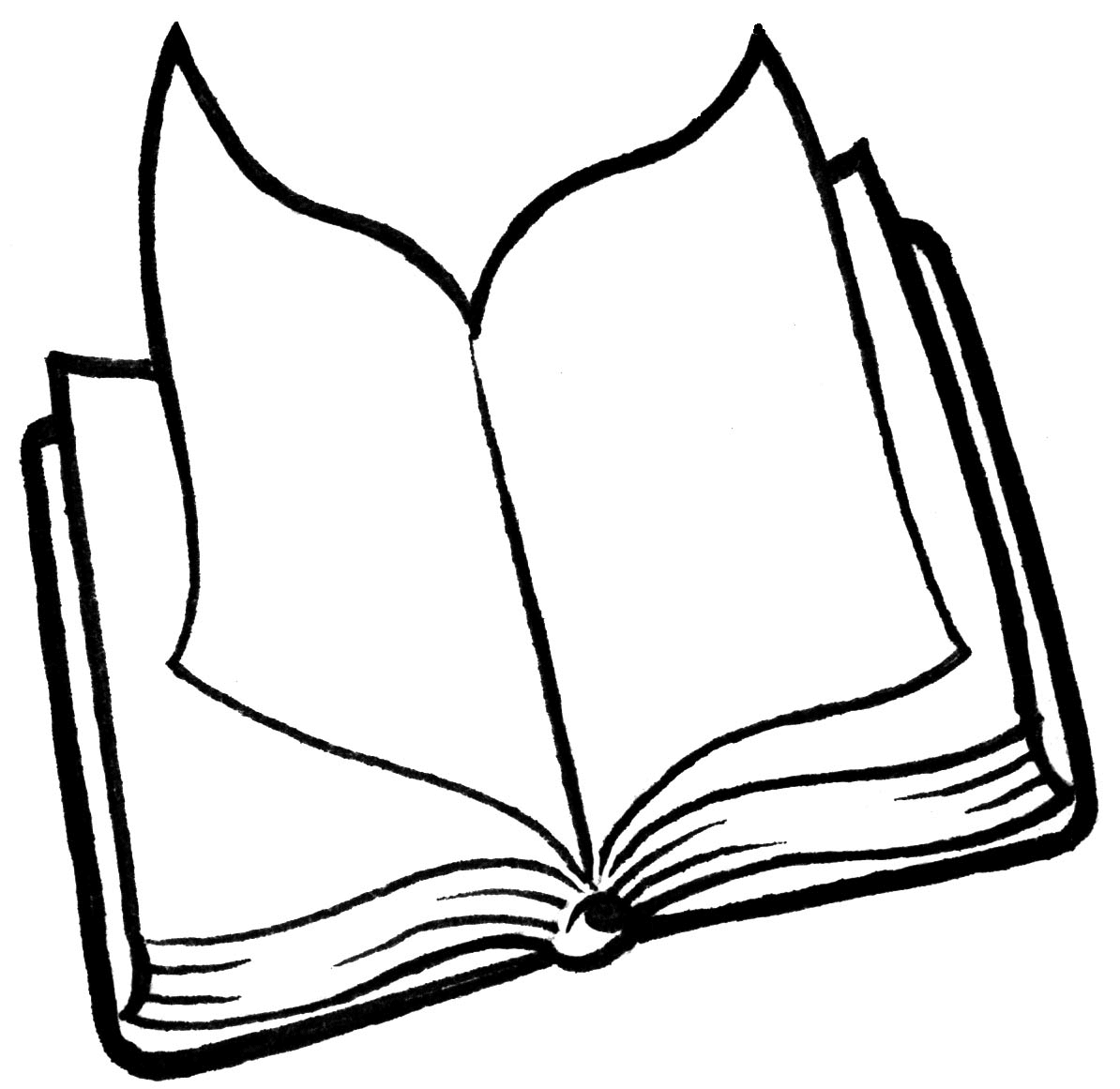 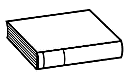 ❶ 	 Lis  les passages du texte qui sont soulignés.Sur l’image, on voit un personnage qui jette une assiette. Par terre, il y a déjà des verres cassés. Cet homme est habillé avec un short blanc à rayures rouges. Il porte aussi un polo sombre avec une rayure blanche en bas et sur les manches. Ses pieds sont nus. Il a des cheveux raides assez mal peignés. Ses yeux et sa bouche sont fermés. Il a l’air méchant. ❷     	 Relie les mots au dessin.une assiette 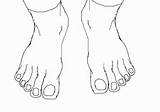 un verre 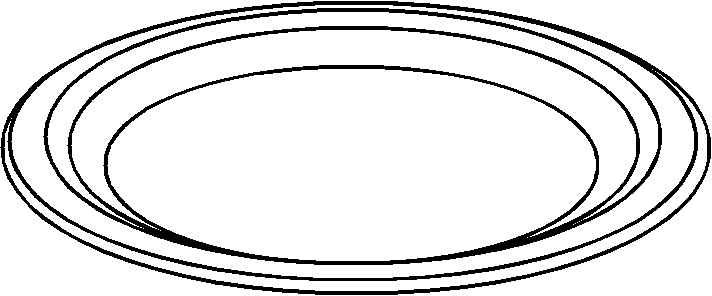 des pieds 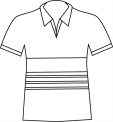 une bouche 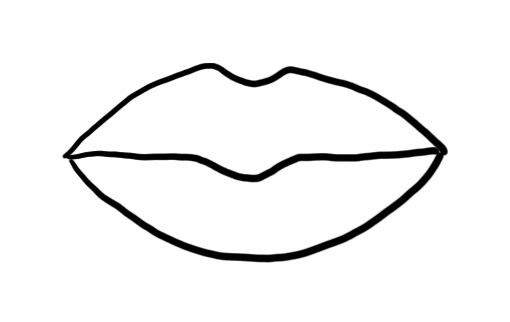 un polo 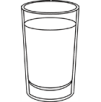 